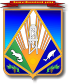 МУНИЦИПАЛЬНОЕ ОБРАЗОВАНИЕХАНТЫ-МАНСИЙСКИЙ РАЙОНХанты-Мансийский автономный округ – ЮграАДМИНИСТРАЦИЯ ХАНТЫ-МАНСИЙСКОГО РАЙОНАП О С Т А Н О В Л Е Н И Еот 29.03.2018                              	№ 119г. Ханты-Мансийск(в ред. от 20.08.2018 № 237, от 07.09.2018 № 247, от 29.12.2018 № 379, от 04.06.2019 № 154, от 05.08.2019 № 209, от 03.07.2020 № 165, от 22.12.2020 № 353, от 27.01.2021 № 26, от 09.02.2021 № 39, от 24.02.2021 № 47, от 08.07.2021 № 168, от 22.10.2021 № 258, от 28.10.2021 № 266, от 10.12.2021 № 326, от 20.07.2022 № 265, от 03.08.2022 № 284, от 27.09.2022 № 326, от 20.10.2022 № 362, от 20.10.2022 № 364, от 26.10.2022 № 370, от 28.10.2022 № 374, от 28.10.2022 № 375, от 31.10.2022 № 381, 22.03.2023 № 92, от 27.12.2023 № 957)Об утверждении административных регламентов предоставления муниципальных услуг в сфере земельных отношенийВ соответствии с Федеральным законом от 27.07.2010 № 210-ФЗ «Об организации предоставления государственных и муниципальных услуг», постановлением администрации Ханты-Мансийского района 
от 08.04.2016 № 121 «О разработке и утверждении административных регламентов предоставления муниципальных услуг», руководствуясь статьей 32 Устава Ханты-Мансийского района:(в ред от 27.12.2023 № 957)1. Утвердить:1.1. Административный регламент предоставления муниципальной услуги по предварительному согласованию предоставления земельного участка согласно приложению 1 к настоящему постановлению.(в ред. от 20.10.2022 № 362, от 27.12.2023 № 957)1.2. Административный регламент предоставления муниципальной услуги по утверждению схемы расположения земельного участка или земельных участков на кадастровом плане территории согласно приложению 2 к настоящему постановлению.(в ред от 27.12.2023 № 957)1.3. Административный регламент предоставления муниципальной услуги по выдаче разрешения на использование земель или земельного участка, которые находятся в государственной или муниципальной собственности, без предоставления земельных участков и установления сервитута, публичного сервитута согласно приложению 3 к настоящему постановлению.(в ред от 27.12.2023 № 957)1.4. Административный регламент предоставления муниципальной услуги по предоставлению земельного участка, находящегося 
в муниципальной собственности или государственная собственность 
на который не разграничена, на торгах, согласно приложению 4 
к настоящему постановлению.(в ред от 27.12.2023 № 957)1.5. Административный регламент предоставления муниципальной услуги по прекращению права постоянного (бессрочного) пользования земельными участками, находящимися в муниципальной собственности или государственная собственность на которые не разграничена, согласно приложению 5 к настоящему постановлению.(в ред от 27.12.2023 № 957)1.6. Утратил силу, постановление АХМР от 27.01.2021 № 261.7. Утратил силу, постановление АХМР от 27.01.2021 № 261.8. Утратил силу, постановление АХМР от 27.01.2021 № 261.9. Административный регламент предоставления муниципальной услуги по предоставлению в собственность, аренду, постоянное (бессрочное) пользование, безвозмездное пользование земельного участка, находящегося в муниципальной собственности или государственная собственность на который не разграничена, без проведения торгов, согласно приложению 9 к настоящему постановлению.(в ред. от 31.10.2022 № 381, от 27.12.2023 № 957)1.10. Утратил силу, постановление АХМР от 27.01.2021 № 261.11. Административный регламент предоставления муниципальной услуги «Постановка граждан на учет в качестве лиц, имеющих право на предоставление земельных участков в собственность бесплатно, согласно приложению 11 к настоящему постановлению.(в ред. от 07.09.2018 № 247, от 26.10.2022 № 370, от 27.12.2023 № 957)1.12. Административный регламент предоставления муниципальной услуги по перераспределению земель и (или) земельных участков, находящихся в государственной или муниципальной собственности, и земельных участков, находящихся в частной собственности, согласно приложению 12 к настоящему постановлению.(ред. от 22.10.2021 № 258, от 27.09.2022 № 326, от 27.12.2023 № 957)1.13. Административный регламент предоставления муниципальной услуги по отнесению земель или земельных участков 
в составе таких земель к определенной категории земель или перевод земель или земельных участков в составе таких земель из одной категории в другую категорию согласно приложению 13 к настоящему постановлению.(в ред. от 22.10.2021 № 258, от 27.09.2022 № 326, от 27.12.2023 № 957)1.14. Административный регламент предоставления муниципальной услуги по установлению сервитута (публичного сервитута) в отношении земельного участка, находящегося 
в государственной или муниципальной собственности, согласно приложению 14 к настоящему постановлению.(ред. от 22.10.2021 № 258, 20.07.2022 № 265, от 27.12.2023 № 957)1.15. Административный регламент предоставления муниципальной услуги «Предоставление земельного участка, находящегося в государственной или муниципальной собственности, гражданину или юридическому лицу в собственность бесплатно согласно приложению 15 к настоящему постановлению.(в ред. от 28.10.2022 № 375, от 27.12.2023 № 957)Департаменту имущественных и земельных отношений администрации Ханты-Мансийского района обеспечить надлежащее исполнение административных регламентов.(в ред от 27.12.2023 № 957)Признать утратившим силу постановление администрации Ханты-Мансийского района от 19 октября 2017 года № 283 «Об утверждении административных регламентов предоставления муниципальных услуг 
в сфере земельных отношений».4. Опубликовать настоящее постановление в газете «Наш район» и разместить на официальном сайте администрации Ханты-Мансийского района.(в ред от 27.12.2023 № 957)5. Настоящее постановление вступает в силу после его официального опубликования, за исключением пункта 40 приложения 1, пунктов 42, 43 приложения 2, пункта 39 приложения 3, пункта 47 приложения 4, пункта 40 приложения 5, пункта 44 приложения 6, 
пункта 46 приложения 7, пункта 45 приложения 8, пункта 44 
приложения 9, пункта 44 приложения 10, вступающих в силу с момента реализации предоставления муниципальной услуги в электронной форме посредством федеральной государственной информационной системы «Единый портал государственных и муниципальных услуг (функций)», 
но не позднее 31 декабря 2018 года.(в ред от 27.12.2023 № 957)6. Контроль за выполнением настоящего постановления возложить на первого заместителя главы Ханты-Мансийского района.(в ред от 27.12.2023 № 957)Глава Ханты-Мансийского района                                               К.Р.МинулинПриложение 3
к постановлению администрации
Ханты-Мансийского района
от 29.03.2018 № 119Административный регламент предоставления муниципальной услуги «Выдача разрешения на использование земель или земельного участка, которые находятся в государственной или муниципальной собственности, без предоставления земельных участков и установления сервитута, публичного сервитута» I. Общие положенияПредмет регулирования Административного регламента	1.1.	Административный регламент предоставления муниципальной услуги «Выдача разрешения на использование земель или земельного участка, которые находятся в государственной или муниципальной собственности, без предоставления земельных участков и установления сервитута, публичного сервитута» (далее – Административный регламент) разработан в целях повышения качества и доступности предоставления муниципальной услуги, определяет стандарт, сроки и последовательность действий (административных процедур) 
при осуществлении полномочий по выдаче разрешения на использование земельных участков и размещение объектов в муниципальном образовании Ханты-Мансийский район администрацией Ханты-Мансийского района (далее – Уполномоченный орган). 	Муниципальная услуга предоставляется в отношении земельных участков, расположенных на территории Ханты-Мансийского района.	Действие Административного регламента распространяется 
на случаи выдачи разрешения на использование земель или земельного участка, которые находятся в государственной или муниципальной собственности, без предоставления земельных участков и установления сервитута, публичного сервитута в отношении:получения разрешения на использование земель или земельного участка, которые находятся в государственной или муниципальной собственности и не предоставлены гражданам или юридическим лицам, в целях, указанных в пункте 1 статьи 39.34 Земельного кодекса Российской Федерации (получение разрешения на использование земель);получения разрешения на размещение объектов, виды которых установлены постановлением Правительства Российской Федерации 
от 03.12.2014 № 1300 «Об утверждении перечня видов объектов, размещение которых может осуществляться на землях или земельных участках, находящихся в государственной или муниципальной собственности, без предоставления земельных участков и установления сервитутов» (далее – Перечень), на землях или земельных участках, которые находятся в государственной или муниципальной собственности и не предоставлены гражданам или юридическим лицам (получение разрешения на размещение объектов).	Настоящий Административный регламент не применяется 
при предоставлении услуги в связи с размещением нестационарных торговых объектов, рекламных конструкций, возведением гражданами гаражей, являющихся некапитальными сооружениями, либо 
для стоянки технических или других средств передвижения инвалидов вблизи их места жительства.	При осуществлении полномочий по предоставлению услуги в связи с размещением объектов, виды которых установлены постановлением Правительства Российской Федерации от 03.12.2014 № 1300 
«Об утверждении перечня видов объектов, размещение которых может осуществляться на землях или земельных участках, находящихся 
в государственной или муниципальной собственности, без предоставления земельных участков и установления сервитутов». Настоящий Административный регламент применяется в части, не противоречащей закону субъекта Российской Федерации.Круг Заявителей	1.2. Заявителями на получение муниципальной услуги являются физические лица, в том числе зарегистрированные в качестве индивидуальных предпринимателей, юридические лица (далее – Заявитель). 	1.3. Интересы Заявителей, указанных в пункте 1.2 настоящего Административного регламента, могут представлять лица, обладающие соответствующими полномочиями (далее – представитель).Порядок информирования о предоставлениимуниципальной услуги	1.4. Информирование о порядке предоставления муниципальной услуги осуществляется через специалистов управления земельных ресурсов департамента имущественных и земельных отношений администрации Ханты-Мансийского района (далее – департамент):	1.4.1. Непосредственно при личном приеме Заявителя 
в департаменте.	1.4.2. По номеру телефона управления земельных ресурсов.	1.4.3. Письменно, в том числе посредством электронной почты, факсимильной связи.	1.4.4. Посредством размещения в открытой и доступной форме информации:	в федеральной государственной информационной системе «Единый портал государственных и муниципальных услуг (функций)» (https://www.gosuslugi.ru/) (далее – ЕПГУ);	на официальном сайте Уполномоченного органа http://hmrn.ru/ (далее – официальный сайт);	1.4.5. Посредством размещения информации на информационном стенде департамента.	1.5. Информирование осуществляется по вопросам, касающимся:	способов подачи заявления о предоставлении муниципальной услуги (далее – Заявление);	адреса Уполномоченного органа, департамента и автономного учреждения Ханты-Мансийского автономного округа – Югры «Многофункциональный центр предоставления государственных и муниципальных услуг – Югры» (далее – многофункциональный центр), обращение в которые необходимо для предоставления муниципальной услуги;	справочной информации о работе Уполномоченного органа, департамента или многофункционального центра;	документов, необходимых для предоставления муниципальной услуги и услуг, которые являются необходимыми и обязательными для предоставления муниципальной услуги;	порядка и сроков предоставления муниципальной услуги;	порядка получения сведений о ходе рассмотрения Заявления 
и о результатах предоставления муниципальной услуги;	по вопросам предоставления услуг, которые являются необходимыми и обязательными для предоставления муниципальной услуги;	порядка досудебного (внесудебного) обжалования действий (бездействия) должностных лиц, муниципальных служащих, и принимаемых ими решений при предоставлении муниципальной услуги.	Получение информации по вопросам предоставления муниципальной услуги и услуг, которые являются необходимыми и обязательными для предоставления муниципальной услуги осуществляется бесплатно.	1.6. При устном обращении Заявителя (лично или по телефону) должностное лицо управления земельных ресурсов, осуществляющий консультирование, подробно и в вежливой (корректной) форме информирует обратившихся по интересующим вопросам.	Ответ на телефонный звонок должен начинаться с информации 
о наименовании органа, в который позвонил Заявитель, фамилии, имени, отчества (последнее – при наличии) и должности специалиста, принявшего телефонный звонок.	Если должностное лицо управления земельных ресурсов не может самостоятельно дать ответ, телефонный звонок должен быть переадресован (переведен) на другое должностное лицо или же обратившемуся лицу должен быть сообщен телефонный номер, 
по которому можно будет получить необходимую информацию.	Если подготовка ответа требует продолжительного времени, Заявителю предлагается один из следующих вариантов дальнейших действий:	направить обращение в письменной форме в Уполномоченный орган или департамент; 	назначить другое время для проведения консультаций.	Должностное лицо управления земельных ресурсов не вправе осуществлять информирование, выходящее за рамки стандартных процедур и условий предоставления муниципальной услуги, и влияющее прямо или косвенно на принимаемое решение.	Продолжительность информирования по телефону не должна превышать 10 минут.	Информирование осуществляется в соответствии с графиком приема граждан.	1.7. По письменному обращению должностное лицо управления земельных ресурсов, ответственное за предоставление муниципальной услуги, подробно в письменной форме разъясняет Заявителю сведения 
по вопросам, указанным в пункте 1.5 настоящего Административного регламента в порядке, установленном Федеральным законом от 02.05.2006 № 59-ФЗ «О порядке рассмотрения обращений граждан Российской Федерации» (далее – Федеральный закон № 59-ФЗ).	1.8. На ЕПГУ размещаются сведения, предусмотренные Положением о федеральной государственной информационной системе «Федеральный реестр государственных и муниципальных услуг (функций)», утвержденным постановлением Правительства Российской Федерации 
от 24.10.2011 № 861.	Доступ к информации о сроках и порядке предоставления муниципальной услуги осуществляется без выполнения Заявителем каких либо требований, в том числе без использования программного обеспечения, установка которого на технические средства Заявителя требует заключения лицензионного или иного соглашения 
с правообладателем программного обеспечения, предусматривающего взимание платы, регистрацию или авторизацию Заявителя, или предоставление им персональных данных.	1.9. На официальном сайте Уполномоченного органа, 
на информационном стенде департамента в месте предоставления муниципальной услуги и услуг, которые являются необходимыми 
и обязательными для предоставления муниципальной услуги, 
и в многофункциональном центре размещается следующая справочная информация:	о месте нахождения и графике работы Уполномоченного органа, департамента и управления земельных ресурсов, ответственных департамента за предоставление муниципальной услуги, а также многофункционального центра;	справочные телефоны Уполномоченного органа, департамента 
и управления земельных ресурсов, ответственных за предоставление муниципальной услуги;	адрес официального сайта, а также электронной почты и (или) формы обратной связи Уполномоченного органа, департамента в сети «Интернет».	1.10. В месте ожидания департамента размещаются нормативные правовые акты, регулирующие порядок предоставления муниципальной услуги, в том числе Административный регламент, которые 
по требованию Заявителя предоставляются ему для ознакомления.	1.11. Размещение информации о порядке предоставления муниципальной услуги на информационных стендах в помещении многофункционального центра осуществляется в соответствии 
с соглашением, заключенным между многофункциональным центром и Уполномоченным органом с учетом требований к информированию, установленных Административным регламентом.	1.12. Информация о ходе рассмотрения заявления о предоставлении муниципальной услуги и о результатах предоставления муниципальной услуги может быть получена Заявителем (его представителем) в личном кабинете на ЕПГУ, а также в управлении земельных ресурсов 
при обращении Заявителя лично, по телефону, посредством электронной почты. II. Стандарт предоставления муниципальной услугиНаименование муниципальной услуги2.1. Муниципальная	услуга «Выдача разрешения 
на использование земель или земельного участка, которые находятся 
в государственной или муниципальной собственности, 
без предоставления земельных участков и установления сервитута, публичного сервитута».Наименование органа местного самоуправления, предоставляющего муниципальную услугу	2.2. Предоставление муниципальной услуги осуществляется администрацией Ханты-Мансийского района.	Непосредственное предоставление муниципальной услуги обеспечивают должностные лица, муниципальные служащие департамента и его структурного подразделения – управления земельных ресурсов, ответственного за предоставление муниципальной услуги (далее – структурное подразделение).За получением муниципальной услуги Заявитель вправе обратиться 
в многофункциональный центр.	2.3. При предоставлении муниципальной услуги департамент взаимодействует с:	2.3.1. Федеральной налоговой службой Российской Федерации 
в части получения сведений из Единого государственного реестра юридических лиц и Единого государственного реестра индивидуальных предпринимателей.	2.3.2. Федеральной службой государственной регистрации, кадастра и картографии в части получения сведений из Единого государственного реестра недвижимости.	2.3.3. Органами, уполномоченными на проведение государственной экологической экспертизы. 	2.4. При предоставлении муниципальной услуги запрещается требовать от Заявителя осуществления действий, в том числе согласований, необходимых для получения муниципальной услуги и связанных с обращением в иные государственные органы и организации, за исключением получения услуг, включенных в перечень услуг, которые являются необходимыми и обязательными для предоставления муниципальной услуги.Описание результата предоставления муниципальной услуги	2.5. Результатом предоставления муниципальной услуги является: 2.5.1. Решение о выдаче разрешения на использование земельного участка (части земельного участка) в виде муниципального правового акта Уполномоченного органа.».2.5.2. Решение об отказе в предоставлении услуги.(в ред от 27.12.2023 № 957)Срок предоставления муниципальной услуги, в том числе с учетом необходимости обращения в организации, участвующие в предоставлении муниципальной услуги, срок приостановления предоставления муниципальной услуги, срок выдачи (направления) документов, являющихся результатом предоставления муниципальной услуги	2.6. Максимальный срок предоставления муниципальной услуги при обращении в целях получения разрешения на:	2.6.1. Использование земель, в том числе посредством ЕПГУ или МФЦ, определяется в соответствии с постановлением Правительства Российской Федерации от 27.11.2014 № 1244 (далее – Правила):	Решение уполномоченного органа о выдаче или об отказе в выдаче разрешения принимается в течение 25 дней со дня поступления Заявления. Срок направления документа, являющегося результатом предоставления муниципальной услуги в течение 3 рабочих дней со дня принятия соответствующего решения.	2.6.2. Размещение объектов, в том числе посредством ЕПГУ или многофункционального центра, определяется в соответствии 
с постановлением Правительства Ханты-Мансийского автономного 
округа – Югры от 19.06.2015 № 174-п «О порядке и условиях размещения объектов, виды которых установлены Правительством Российской Федерации и размещение которых может осуществляться на землях или земельных участках, находящихся в государственной или муниципальной собственности, без предоставления земельных участков и установления сервитута, публичного сервитута в Ханты-Мансийском автономном 
округе – Югре» (далее – Порядок):	Решение о выдаче или отказе в выдаче разрешения на размещение объектов принимает Уполномоченный орган в срок не более 
10 рабочих дней со дня регистрации Заявления (при поступлении Заявления на размещение газопроводов давлением до 1,2 МПа, для размещения которых не требуется разрешение на строительство, в целях подключения газоиспользующего оборудования к газораспределительным сетям в рамках догазификации в соответствии с постановлением Правительства Российской Федерации от 13.09.2021 № 1547 
«Об утверждении Правил подключения (технологического присоединения) газоиспользующего оборудования и объектов капитального строительства к сетям газораспределения и о признании утратившими силу некоторых актов Правительства Российской Федерации» – 5 рабочих дней со дня регистрации Заявления). Решение о выдаче разрешения на размещение объектов и оформляется в виде распоряжения Уполномоченного органа.	Срок направления документа, являющегося результатом предоставления муниципальной услуги, в течение 3 рабочих дней со дня принятия соответствующего решения.	2.7. Оказание муниципальной услуги подлежит прекращению 
при отказе Заявителя от получения муниципальной услуги, изложенного 
в письменной форме. Принятия решения по заявлению об отказе 
от получения муниципальной услуги, а также уведомление Заявителя 
о прекращении рассмотрения заявления не требуется.Нормативные правовые акты, регулирующие предоставление муниципальной услуги	2.8. Перечень нормативных правовых актов, регулирующих предоставление муниципальной услуги, размещен на официальном сайте Уполномоченного органа и в государственной информационной системе Ханты-Мансийского автономного округа – Югры «Реестр государственных и муниципальных услуг Ханты-Мансийского автономного округа – Югры».Исчерпывающий перечень документов, необходимых в соответствии 
с нормативными правовыми актами для предоставления муниципальной услуги и услуг, которые являются необходимыми и обязательными для предоставления муниципальной услуги, подлежащих представлению Заявителем, способы их получения Заявителем, в том числе в электронной форме, порядок их представления	2.9. Для получения муниципальной услуги Заявитель представляет в Уполномоченный орган Заявление по форме согласно приложению 3 к настоящему Административному регламенту одним из следующих способов по личному усмотрению:	2.9.1. В электронной форме посредством ЕПГУ:	а) в случае представления заявления и прилагаемых к нему документов указанным	способом. Заявитель, прошедший процедуры регистрации, идентификации и аутентификации с использованием федеральной государственной информационной системы «Единая система идентификации и аутентификации в инфраструктуре, обеспечивающей информационно-технологическое взаимодействие информационных систем, используемых для предоставления государственных и муниципальных услуг в электронной форме» (далее – ЕСИА) или иных государственных	информационных систем, если такие государственные информационные системы в установленном Правительством Российской Федерации порядке обеспечивают взаимодействие с ЕСИА, при условии совпадения сведений о физическом лице в указанных информационных системах, заполняет форму указанного Заявления с использованием интерактивной формы в электронном виде, без необходимости дополнительной подачи Заявления в какой либо иной форме;	б) Заявление направляется Заявителем вместе с прикрепленными электронными документами, указанными в подпунктах 2 – 5 пункта 2.10 настоящего Административного регламента. Заявление подписывается Заявителем, уполномоченным на подписание такого Заявления, усиленной квалифицированной электронной подписью (далее – УКЭП) либо усиленной неквалифицированной электронной подписью (далее – УНЭП), сертификат ключа проверки которой создан и используется 
в инфраструктуре, обеспечивающей информационно-технологическое взаимодействие информационных систем, используемых для предоставления государственных и муниципальных услуг в электронной форме, которая создается и проверяется с использованием средств электронной подписи и средств удостоверяющего центра, имеющих подтверждение соответствия требованиям, установленным федеральным органом исполнительной власти в области обеспечения безопасности 
в соответствии с частью 5 статьи 8 Федерального закона от 06.04.2011 
№ 63-ФЗ «Об электронной подписи», а также при наличии у владельца сертификата ключа проверки ключа простой электронной подписи (далее – ЭП), выданного ему при личном приеме в соответствии с Правилами использования простой ЭП при обращении за получением государственных и муниципальных услуг, утвержденными постановлением Правительства Российской Федерации от 25.01.2013 № 33, в соответствии с Правилами определения видов электронной подписи, использование которых допускается при обращении за получением государственных и муниципальных услуг, утвержденными постановлением Правительства Российской Федерации от 25.06.2012 
№ 634;	2.9.2. На бумажном носителе посредством личного обращения 
в Уполномоченный орган, в том числе через многофункциональный центр в соответствии с Соглашением о взаимодействии, либо посредством почтового отправления с уведомлением о вручении.		2.10. С Заявлением Заявитель самостоятельно предоставляет следующие документы, необходимые для оказания муниципальной услуги и обязательные для предоставления:	1) Заявление.В случае подачи Заявления в электронной форме посредством ЕПГУ в соответствии с подпунктом «а» пункта 2.9.1 настоящего Административного регламента указанное Заявление заполняется путем внесения соответствующих сведений в интерактивную форму 
на ЕПГУ, без необходимости предоставления в иной форме; 	2) документы, удостоверяющие личность гражданина (предоставляется в случае личного обращения в Уполномоченный орган либо МФЦ). В случае направления Заявления посредством ЕПГУ сведения из документа, удостоверяющего личность Заявителя формируются 
при подтверждении учетной записи в ЕСИА из состава соответствующих данных указанной учетной записи и могут быть проверены путем направления запроса с использованием федеральной государственной информационной системы «Единая система межведомственного электронного взаимодействия» (далее – СМЭВ); 	3) документ, подтверждающий полномочия представителя действовать от имени Заявителя – случае, если Заявление подается представителем.	В случае направления Заявления посредством ЕПГУ сведения 
из документа, удостоверяющего личность Заявителя, представителя формируются при подтверждении учетной записи в ЕСИА из состава соответствующих данных указанной учетной записи и могут быть проверены путем направления запроса с использованием системы межведомственного электронного взаимодействия.	При обращении посредством ЕПГУ указанный документ, выданный:	а) организацией, удостоверяется УКЭП правомочного должностного лица организации;	б) физическим лицом, – УКЭП нотариуса с приложением файла открепленной УКЭП в формате sig;	4) схему границ предполагаемых к использованию земель или части земельного участка на кадастровом плане территории 
с указанием координат характерных точек границ территории – 
при обращении в целях получения разрешения на использование земель, если планируется использовать земли или часть земельного участка;	5) согласие на обработку персональных данных в соответствии 
с требованиями законодательства Российской Федерации.	2.11. С Заявлением Заявитель по собственной инициативе предоставляет следующие документы, необходимые для оказания муниципальной услуги:	а) сведения из Единого государственного реестра юридических лиц;	б) сведения из Единого государственного реестра индивидуальных предпринимателей; 	в) выписку из Единого государственного реестра недвижимости 
об объекте недвижимости;	г) нотариально заверенную доверенность;	д) документы, подтверждающие основания для использования земель или земельного участка в целях, предусмотренных пунктом 1 статьи 39.34 Земельного кодекса Российской Федерации, а именно:	в целях проведения инженерных изысканий либо капитального или текущего ремонта линейного объекта на срок не более одного года;	в целях строительства временных или вспомогательных сооружений (включая ограждения, бытовки, навесы), складирования строительных и иных материалов, техники для обеспечения строительства, реконструкции линейных объектов федерального, регионального или местного значения на срок их строительства, реконструкции;	в целях осуществления геологического изучения недр на срок действия соответствующей лицензии (копия лицензии, удостоверяющей право проведения работ по геологическому изучению недр);	в целях сохранения и развития традиционного образа жизни, хозяйствования и промыслов коренных малочисленных народов Севера, Сибири и Дальнего Востока Российской Федерации в местах их традиционного проживания и традиционной хозяйственной деятельности лицам, относящимся к коренным малочисленным народам Севера, Сибири и Дальнего Востока Российской Федерации, и их общинам 
без ограничения срока.	в целях возведения некапитальных строений, сооружений, предназначенных для осуществления товарной аквакультуры (товарного рыбоводства), на срок действия договора пользования рыбоводным участком (копия договора).	2.12. Документы, прилагаемые Заявителем к Заявлению, представляемые в электронной форме, направляются в следующих форматах:	1) xml – для	 документов, в отношении которых утверждены формы и требования по формированию электронных документов в виде файлов 
в формате xml;	2) doc, docx, odt – для документов с текстовым содержанием, 
не включающим формулы;	3) pdf, jpg, jpeg, png, bmp, tiff – для документов с текстовым содержанием, в том числе включающих формулы и (или) графические изображения, а также документов с графическим содержанием;	4) zip, rar – для сжатых документов в один файл; 	5) sig – для открепленной УКЭП.	В случае если оригиналы документов, прилагаемых к Заявлению, выданы и подписаны органом государственной власти или органом местного самоуправления на бумажном носителе, допускается формирование таких документов, представляемых в электронной форме, путем сканирования непосредственно с оригинала документа (использование копий не допускается), которое осуществляется 
с сохранением ориентации оригинала документа в разрешении 
300 – 500 dpi (масштаб 1:1) и всех аутентичных признаков подлинности (графической подписи лица, печати, углового штампа бланка), 
с использованием следующих режимов:	1) «черно-белый» (при отсутствии в документе графических изображений и(или) цветного текста);	2) «оттенки серого» (при наличии в документе графических изображений, отличных от цветного графического изображения);	3) «цветной» или «режим полной цветопередачи» (при наличии 
в документе цветных графических изображений либо цветного текста).Количество файлов должно соответствовать количеству документов, каждый из которых содержит текстовую и(или) графическую информацию.	Документы,	 прилагаемые Заявителем к Заявлению, представляемые в электронной форме, должны обеспечивать возможность идентифицировать документ и количество листов в документе.	2.13. В целях предоставления муниципальной услуги Заявителю обеспечивается в многофункциональном центре доступ к ЕПГУ, 
в соответствии с постановлением Правительства Российской Федерации 
от 22.12.2012 № 1376.При предоставлении муниципальной услуги запрещается требовать от Заявителя: 1) представления документов и информации или осуществления действий, представление или осуществление которых не предусмотрено нормативными правовыми актами, регулирующими отношения, возникающие в связи с предоставлением муниципальной услуги;2) представления документов и информации, в том числе подтверждающих внесение Заявителем платы за предоставление муниципальной услуги, которые находятся в распоряжении органов, предоставляющих государственные и муниципальные услуги, иных государственных органов, органов местного самоуправления либо подведомственных государственным органам или органам местного самоуправления организаций, участвующих в предоставлении предусмотренных частью 1 статьи 1 Федерального закона 
№ 210-ФЗ государственных и муниципальных услуг, в соответствии 
с нормативными правовыми актами Российской Федерации, нормативными правовыми актами Ханты-Мансийского автономного округа – Югры, муниципальными правовыми актами, за исключением документов, включенных в определенный частью 6 статьи 7 Федерального закона № 210-ФЗ перечень документов. Заявитель вправе представить указанные документы и информацию в орган, предоставляющий муниципальную услугу, по собственной инициативе;3) представления документов и информации, отсутствие и (или) недостоверность которых не указывались при первоначальном отказе 
в приеме документов, необходимых для предоставления муниципальной услуги, либо в предоставлении муниципальной услуги, за исключением следующих случаев:изменение требований нормативных правовых актов, касающихся предоставления муниципальной услуги, после первоначальной подачи Заявления;наличие ошибок в Заявлении и документах, поданных Заявителем после первоначального отказа в приеме документов, необходимых для предоставления муниципальной услуги, либо в предоставлении муниципальной услуги и не включенных в представленный ранее комплект документов;истечение срока действия документов или изменение информации после первоначального отказа в приеме документов, необходимых для предоставления муниципальной услуги, либо в предоставлении муниципальной услуги;выявление документально подтвержденного факта (признаков) ошибочного или противоправного действия (бездействия) должностного лица органа, предоставляющего муниципальную услугу, работника многофункционального центра при первоначальном отказе в приеме документов, необходимых для предоставления муниципальной услуги, либо в предоставлении муниципальной услуги, о чем в письменном виде 
за подписью руководителя органа, предоставляющего муниципальную услугу, руководителя многофункционального центра при первоначальном отказе в приеме документов, необходимых для предоставления муниципальной услуги, уведомляется Заявитель, а также приносятся извинения за доставленные неудобства;предоставления на бумажном носителе документов и информации, электронные образы которых ранее были заверены в соответствии 
с пунктом 7.2 части 1 статьи 16 Федерального закона № 210-ФЗ, 
за исключением случаев, если нанесение отметок на такие документы либо их изъятие является необходимым условием предоставления муниципальной услуги, и иных случаев, установленных федеральными законами.Исчерпывающий перечень оснований для отказав приеме документов, необходимыхдля предоставления муниципальной услуги	2.14. Основаниями для отказа в приеме к рассмотрению документов, необходимых для предоставления муниципальной услуги, являются:	2.14.1. Представление неполного комплекта документов.2.14.2. Представленные документы утратили силу на момент обращения за услугой.	2.14.3. Представленные документы содержат подчистки и исправления текста, не заверенные в порядке, установленном законодательством Российской Федерации.	2.14.4. Представленные в электронной форме документы содержат повреждения, наличие которых не позволяет в полном объеме использовать информацию и сведения, содержащиеся в документах для предоставления услуги.	2.14.5. Несоблюдение установленных статьей 11 Федерального закона от 06.04.2011 № 63-ФЗ «Об электронной подписи» условий признания действительности, усиленной квалифицированной электронной подписи.	2.14.6. Подача запроса о предоставлении услуги и документов, необходимых для предоставления услуги, в электронной форме 
с нарушением установленных требований.	2.14.7. Неполное заполнение полей в форме Заявления, в том числе 
в интерактивной форме Заявления на ЕПГУ.	2.15. Решение об отказе в приеме документов, необходимых для предоставления муниципальной услуги, направляется в личный кабинет Заявителя на ЕПГУ не позднее первого рабочего дня, следующего за днем подачи заявления.(в ред от 27.12.2023 № 957)	2.16. Отказ в приеме документов, необходимых для предоставления муниципальной услуги, не препятствует повторному обращению Заявителя за предоставлением муниципальной услуги.Исчерпывающий перечень оснований для приостановленияпредоставления муниципальной услуги или отказав предоставлении муниципальной услуги	2.17. Оснований для приостановления предоставления муниципальной услуги законодательством Российской Федерации 
не предусмотрено.	2.18. Основания для отказа в предоставлении муниципальной услуги:	2.18.1. Заявление подано с нарушением требований, установленных пунктом 3 и 4 Правил.	2.18.2. В Заявлении указаны цели использования земель или земельного участка или объекты, предполагаемые к размещению, 
не предусмотренные пунктом 1 статьи 39.34 Земельного кодекса Российской Федерации или Перечня.	2.18.3. Земельный участок, на использование которого испрашивается разрешение, предоставлен в собственность, аренду, постоянное (бессрочное) пользование, безвозмездное пользование юридическому лицу, индивидуальному предпринимателю или гражданину, либо в отношении указанного земельного участка (земель) заключено соглашение об установлении сервитута, принято решение об установлении публичного сервитута, принято решение о предварительном согласовании его предоставления, срок действия которого не истек, и с заявлением 
о выдаче разрешения обратилось иное не указанное в этом решении лицо.	2.18.4. Заявление подано с нарушением требований, установленных пунктами 5, 6 Порядка.	2.18.5. На земли или земельный участок, на использование которых испрашивается разрешение, ранее выдано разрешение другому физическому или юридическому лицу, индивидуальному предпринимателю.	2.18.6. Размещение объектов не допускается в соответствии 
с документами территориального планирования, правилами землепользования и застройки, документацией по планировке территории или землеустроительной документацией.	2.18.7. Земельный участок, на использование которого испрашивается разрешение, является предметом аукциона, извещение 
о проведении которого размещено в соответствии с пунктом 19 статьи 39.11 Земельного кодекса Российской Федерации.	2.18.8. Размещение объектов приведет к невозможности использования земельного участка в соответствии с установленным видом его разрешенного использования.	2.18.9. В Заявлении указан предполагаемый срок размещения объекта, который превышает установленный максимальный срок размещения объекта.	2.18.10. На указанном в Заявлении земельном участке не допускается размещение объектов в связи с наличием пересечения земельного участка с зонами с особыми условиями использования территории.	2.18.11. К Заявлению не приложена схема границ земель или части земельного участка на кадастровом плане территории, на которых планируется размещение объекта, предусмотренного Перечнем.Перечень услуг, которые являются необходимыми и обязательными для предоставления муниципальной услуги, в том числе сведения о документе (документах), выдаваемом (выдаваемых) организациями, участвующими 
в предоставлении муниципальной услуги	2.19. Услуги, необходимые и обязательные для предоставления муниципальной услуги, отсутствуют. Порядок, размер и основания взимания государственной пошлины или иной оплаты, взимаемой за предоставление муниципальной услуги	2.20. Предоставление муниципальной услуги осуществляется бесплатно.Максимальный срок ожидания в очереди при подаче запроса 
о предоставлении муниципальной услуги и при получении результата предоставления муниципальной услуги	2.21. Максимальный срок ожидания в очереди при подаче запроса 
о предоставлении муниципальной услуги и при получении результата предоставления муниципальной услуги – 15 минут.Срок и порядок регистрации запроса Заявителя о предоставлении муниципальной услуги, в том числе в электронной форме	2.22. Заявление о предоставлении муниципальной услуги, поступившее посредством почтовой связи или на электронную почту Уполномоченного органа или департамента подлежат обязательной регистрации в течение 1 рабочего дня с момента поступления 
в Уполномоченный орган или департамент.	Заявление, принятое при личном обращении подлежит регистрации 
в день обращения в течение 15 минут. 	Срок регистрации Заявления, поступившего на ЕПГУ не позднее 
1 рабочего дня с момента подачи Заявления, а в случае его поступления 
в нерабочий или праздничный день, – в следующий за ним 
первый рабочий день.	Срок и порядок регистрации запроса Заявителя о предоставлении муниципальной услуги работниками многофункционального центра осуществляется в соответствии с регламентом работы многофункционального центра и соглашением, заключенным 
с Уполномоченным органом.Требования к помещениям, в которых предоставляется муниципальная услуга	2.23. Местоположение административных зданий, в которых осуществляется прием Заявлений и документов, необходимых для предоставления муниципальной услуги, а также выдача результатов предоставления муниципальной услуги, должно обеспечивать удобство для граждан с точки зрения пешеходной доступности от остановок общественного транспорта.	В случае, если имеется возможность организации стоянки (парковки) возле здания (строения), в котором размещено помещение приема и выдачи документов, организовывается стоянка (парковка) для личного автомобильного транспорта Заявителей. За пользование стоянкой (парковкой) с Заявителей плата не взимается.	Для парковки специальных автотранспортных средств инвалидов 
на стоянке (парковке) выделяется не менее 10% мест (но не менее одного места) для бесплатной парковки транспортных средств, управляемых инвалидами I, II групп, а также инвалидами III группы в порядке, установленном Правительством Российской Федерации, и транспортных средств, перевозящих таких инвалидов и (или) детей-инвалидов.	В целях обеспечения беспрепятственного доступа Заявителей, в том числе передвигающихся на инвалидных колясках, вход в здание 
и помещения, в которых предоставляется муниципальная услуга, оборудуются пандусами, поручнями, тактильными (контрастными) предупреждающими элементами, иными специальными  приспособлениями, позволяющими обеспечить беспрепятственный доступ и передвижение инвалидов, в соответствии с законодательством Российской Федерации о социальной защите инвалидов.	Вход в здание, в котором предоставляется муниципальная услуга, должен быть оборудован информационной табличкой (вывеской), содержащей информацию о: 	наименовании органа предоставляющего муниципальную услугу;	местонахождении и юридическом адресе;	режиме работы;	графике приема Заявителей;	номерах телефонов для получения консультации по вопросам предоставления муниципальной услуги (справок).	Помещения, в которых предоставляется муниципальная услуга, должны соответствовать санитарно-эпидемиологическим правилам и нормативам.	Помещения, в которых предоставляется муниципальная услуга, оснащаются:	противопожарной системой и средствами пожаротушения;	системой оповещения о возникновении чрезвычайной ситуации;	средствами оказания первой медицинской помощи;	туалетными комнатами для посетителей.	Место ожидания Заявителей оборудуется стульями, скамьями, количество которых определяется исходя из фактической нагрузки и возможностей для их размещения в помещении, а также информационными стендами.	Тексты материалов, размещенных на информационном стенде, печатаются удобным для чтения шрифтом, без исправлений, с выделением наиболее важных мест полужирным шрифтом.	Места для заполнения заявлений оборудуются стульями, столами (стойками), бланками заявлений, письменными принадлежностями.	Места приема Заявителей оборудуются информационными табличками (вывесками) с указанием:	номера кабинета и наименования структурного подразделения;	фамилии, имени и отчества (последнее – при наличии), должности 	ответственного лица за прием документов;	графика приема Заявителей.	Рабочее место каждого ответственного лица за прием документов, должно быть оборудовано персональным компьютером с возможностью доступа к необходимым информационным базам данных, печатающим устройством (принтером) и копирующим устройством.	Лицо, ответственное за прием документов, должно иметь настольную табличку с указанием фамилии, имени, отчества (последнее – при наличии) и должности.	При предоставлении муниципальной услуги инвалидам обеспечиваются:возможность беспрепятственного доступа к объекту (зданию, помещению), в котором предоставляется муниципальная услуга;	возможность самостоятельного передвижения по территории, 
на которой расположены здания и помещения, в которых предоставляется муниципальная услуга, а также входа в такие объекты и выхода из них, посадки в транспортное средство и высадки из него, в том числе 
с использованием кресла-коляски;	сопровождение инвалидов, имеющих стойкие расстройства функции зрения и самостоятельного передвижения;	надлежащее размещение оборудования и носителей информации, необходимых для обеспечения беспрепятственного доступа инвалидов зданиям и помещениям, в которых предоставляется муниципальная услуга, и к муниципальной услуге с учетом ограничений их жизнедеятельности;	дублирование необходимой для инвалидов звуковой и зрительной информации, а также надписей, знаков и иной текстовой и графической информации знаками, выполненными рельефно-точечным шрифтом Брайля;допуск сурдопереводчика и тифлосурдопереводчика;	допуск собаки-проводника при наличии документа, подтверждающего ее специальное обучение, на объекты (здания, помещения), в которых предоставляются муниципальная услуги;	оказание инвалидам помощи в преодолении барьеров, мешающих получению ими государственных и муниципальных услуг наравне 
с другими лицами.Показатели доступности и качества муниципальной услуги	2.24. Основными показателями доступности предоставления муниципальной услуги являются:	2.24.1. Наличие полной и понятной информации о порядке и сроках предоставления муниципальной услуги, об образцах оформления документов, необходимых для предоставления муниципальной услуги 
в информационно-телекоммуникационных сетях общего пользования 
(в том числе в сети «Интернет»).2.24.2. Возможность подачи Заявления и документов в электронной форме. 2.24.3. Предоставление муниципальной услуги в соответствии 
с вариантом предоставления муниципальной услуги; ТАР.	2.24.4. Возможность получения Заявителем уведомлений 
о предоставлении муниципальной услуги с помощью ЕПГУ.	2.24.5. Возможность получения информации о ходе предоставления муниципальной услуги, в том числе с использованием информационно-коммуникационных технологий.	2.25. Основными показателями качества предоставления муниципальной услуги являются:	2.25.1. Своевременность предоставления муниципальной услуги 
в соответствии со стандартом ее предоставления, установленным настоящим Административным регламентом.	2.25.2. Минимально возможное количество взаимодействий гражданина с должностными лицами, участвующими в предоставлении муниципальной услуги.	2.25.3. Отсутствие обоснованных жалоб на действия (бездействие) сотрудников и их некорректное (невнимательное) отношение 
к Заявителям.	2.25.4. Отсутствие нарушений установленных сроков в процессе предоставления муниципальной услуги.	2.25.5. Отсутствие заявлений об оспаривании решений, действий (бездействия) Уполномоченного органа, департамента и его должностных лиц, муниципальных служащих, принимаемых (совершенных) 
при предоставлении муниципальной услуги, по итогам рассмотрения которых вынесены решения об удовлетворении (частичном удовлетворении) требований Заявителей.Иные требования к предоставлению муниципальной услуги	2.26. Возможность получения муниципальной услуги 
по экстерриториальному принципу не предусмотрена. 	2.27. Муниципальная услуга в упреждающем (проактивном) режиме не предоставляется.III. Состав, последовательность и сроки выполнения административных процедур (действий), требования к порядку их выполнения, в том числе особенности выполнения административных процедур в электронной формеИсчерпывающий перечень административных процедур	3.1. Предоставление муниципальной услуги включает в себя следующие 	административные процедуры:	проверка документов и регистрация Заявления;	получение сведений посредством Федеральной государственной информационной системы «Единая система межведомственного электронного 	взаимодействия» (далее – СМЭВ);	рассмотрение документов и сведений;	принятие решения о предоставлении услуги;	выдача результата. 	 (в ред от 27.12.2023 № 957)Перечень административных процедур (действий) при предоставлении муниципальной услуги в электронной форме	3.2. При предоставлении муниципальной услуги в электронной форме Заявителю обеспечиваются:	получение информации о порядке и сроках предоставления муниципальной услуги;	формирование Заявления;	прием и регистрация департаментом Заявления и иных документов, необходимых для предоставления муниципальной услуги;	получение результата предоставления муниципальной услуги; 	получение сведений о ходе рассмотрения Заявления;	осуществление оценки качества предоставления муниципальной услуги;	досудебное (внесудебное) обжалование действий (бездействия) и решений, принятых (осуществляемых) в ходе предоставления муниципальной услуги;	анкетирование Заявителя (предъявление Заявителю перечня вопросов и исчерпывающего перечня вариантов ответов на указанные вопросы) в целях определения варианта муниципальной услуги, предусмотренного административным регламентом предоставления муниципальной услуги, соответствующего признакам Заявителя;	предъявление Заявителю варианта предоставления муниципальной услуги, предусмотренного административным регламентом предоставления муниципальной услуги.Порядок осуществления административных процедур (действий) 
в электронной форме	3.3. Формирование Заявления.Формирование Заявления осуществляется посредством заполнения электронной формы Заявления на ЕПГУ без необходимости дополнительной подачи Заявления в какой либо иной форме.	Сформированное и подписанное Заявление и иные документы, необходимые для предоставления муниципальной услуги, направляются департамент посредством ЕПГУ.Форматно-логическая проверка сформированного запроса осуществляется единым порталом автоматически на основании требований, определяемых департаментом, в процессе заполнения Заявителем каждого из полей электронной формы запроса. При выявлении единым порталом некорректно заполненного поля электронной формы запроса Заявитель уведомляется о характере выявленной ошибки и порядке ее устранения посредством информационного сообщения непосредственно в электронной форме запроса. При формировании Заявления Заявителю обеспечивается:	а) возможность копирования и сохранения заявления и иных документов, в соответствии с настоящим Административным регламентом, необходимых для предоставления муниципальной услуги;	б) возможность печати на бумажном носителе копии электронной формы Заявления;в) сохранение ранее введенных в электронную форму Заявления значений в любой момент по желанию пользователя, в том числе 
при возникновении ошибок ввода и возврате для повторного ввода значений в электронную форму Заявления;г) заполнение полей электронной формы Заявления до начала ввода сведений Заявителем с использованием сведений, размещенных в ЕСИА, 
и сведений, опубликованных на ЕПГУ, в части, касающейся сведений, отсутствующих в ЕСИА;д) возможность вернуться на любой из этапов заполнения электронной формы Заявления без потери ранее введенной информации;е) возможность доступа Заявителя на ЕПГУ к ранее поданным им Заявлениям в течение не менее одного года, а также частично сформированных Заявлений – в течение не менее 3 месяцев.Сформированное и подписанное Заявление и иные документы, необходимые для предоставления муниципальной услуги, направляются 
в департамент посредством ЕПГУ.	3.4. Департамент обеспечивает в срок не позднее 1 рабочего дня 
с момента подачи Заявления на ЕПГУ, а в случае его поступления 
в нерабочий или праздничный день, – в следующий за ним первый рабочий день:	а) прием документов, необходимых для предоставления муниципальной услуги, и направление Заявителю электронного сообщения о поступлении Заявления;	б) регистрацию Заявления и направление Заявителю уведомления 
о регистрации заявления либо об отказе в приеме документов, необходимых для предоставления муниципальной услуги. 	3.5. Электронное Заявление становится доступным для должностного лица управления земельных ресурсов, ответственного 
за прием и регистрацию Заявления (далее – ответственное должностное лицо), в государственной информационной системе, используемой Уполномоченным органом для предоставления муниципальной услуги (далее – ГИС).	Ответственное должностное лицо:	проверяет наличие электронных Заявлений, поступивших с ЕПГУ, 
с периодом не реже 2 раз в день;	рассматривает поступившие Заявления и приложенные образы документов (документы);	производит действия в соответствии с пунктом 3.4 настоящего Административного регламента.	3.6. Заявителю в качестве результата предоставления муниципальной услуги обеспечивается по его выбору возможность:	получения электронного документа, подписанного с использованием усиленной квалифицированной электронной подписи;	получения с использованием единого портала электронного документа в машиночитаемом формате, подписанного усиленной квалифицированной электронной подписью уполномоченного должностного лица департамента.	При получении результата предоставления муниципальной услуги 
на ЕПГУ в форме электронного документа дополнительно обеспечивается возможность получения по желанию Заявителя документа на бумажном носителе, подтверждающего содержание электронного документа, являющегося результатом предоставления муниципальной услуги в других организациях, обладающих правом создания (замены) и выдачи ключа простой электронной подписи в целях предоставления услуг, информационная система которых интегрирована с ЕПГУ в установленном порядке (при наличии у них технической возможности).	Информация об электронных документах – результатах предоставления услуг, размещается оператором ЕПГУ в личном кабинете или в электронной форме запроса.	Экземпляр электронного документа на бумажном носителе составляется в соответствии с требованиями к содержанию и форме такого документа в случаях, если нормативными правовыми актами Российской Федерации установлены требования к содержанию и форме документа, являющегося результатом оказания муниципальной услуги.	3.7. Получение информации о ходе рассмотрения Заявления и 
о результате предоставления муниципальной услуги производится 
в личном кабинете на ЕПГУ, при условии авторизации. Заявитель имеет возможность просматривать статус электронного Заявления, а также информацию о дальнейших действиях в личном кабинете по собственной инициативе, в любое время.	При предоставлении муниципальной услуги в электронной форме Заявителю направляется:	а) уведомление о приеме и регистрации Заявления и иных документов, необходимых для предоставления муниципальной услуги, содержащее сведения о факте приема Заявления и документов, необходимых для предоставления муниципальной услуги, и начале процедуры предоставления муниципальной услуги, а также сведения 
о дате и времени окончания предоставления муниципальной услуги либо мотивированный отказ в приеме документов, необходимых для предоставления муниципальной услуги;	б) уведомление о результатах рассмотрения документов, необходимых для предоставления муниципальной услуги, содержащее сведения о принятии положительного решения о предоставлении муниципальной услуги и возможности получить результат предоставления муниципальной услуги либо мотивированный отказ в предоставлении муниципальной услуги.	3.8. Оценка качества предоставления муниципальной услуги.	Оценка качества предоставления муниципальной услуги осуществляется в соответствии с Правилами оценки гражданами эффективности деятельности руководителей территориальных органов федеральных органов исполнительной власти (их структурных подразделений) с учетом качества предоставления ими государственных услуг, а также применения результатов указанной оценки как основания для принятия решений о досрочном прекращении исполнения соответствующими руководителями своих должностных обязанностей, утвержденными постановлением Правительства Российской Федерации 
от 12.12.2012 № 1284 «Об оценке гражданами эффективности деятельности руководителей территориальных органов федеральных органов исполнительной власти (их структурных подразделений) 
и территориальных органов государственных внебюджетных фондов 
(их региональных отделений) с учетом качества предоставления государственных услуг, руководителей многофункциональных центров предоставления государственных и муниципальных услуг с учетом качества организации предоставления государственных и муниципальных услуг, а также о применении результатов указанной оценки как основания для принятия решений о досрочном прекращении исполнения соответствующими руководителями своих должностных обязанностей».	3.9. Заявителю обеспечивается возможность направления жалобы 
на решения, действия или бездействие Уполномоченного органа, департамента, должностных лиц или муниципальных служащих департамента, обеспечивающих предоставление муниципальной услуги 
в соответствии со статьей 11.2 Федерального закона № 210-ФЗ и 
в порядке, установленном постановлением Правительства Российской Федерации от 20.11.2012 № 1198 «О федеральной государственной информационной системе, обеспечивающей процесс досудебного, (внесудебного) обжалования решений и действий (бездействия), совершенных при предоставлении государственных и муниципальных услуг».Варианты предоставления муниципальной услуги, включающие порядок предоставления указанной услуги отдельным категориям Заявителей, объединенных общими признаками, в том числе в отношении результата муниципальной услуги, за получением которого они обратились.	3.10. Муниципальная услуга должна быть предоставлена Заявителю в соответствии с вариантом предоставления муниципальной услуги 
(далее – вариант).	3.11. Вариант, в соответствии с которым Заявителю будет предоставлена муниципальная услуга, определяется в соответствии 
с настоящим Административным регламентом, исходя из признаков Заявителя (принадлежащего ему объекта) и показателей таких признаков (перечень признаков Заявителя (принадлежащих им объектов), а также комбинации значений признаков, каждая из которых соответствует одному варианту предоставления муниципальной услуги приведен 
в приложении  6 к настоящему Административному регламенту.	3.12. Предоставление муниципальной услуги включает в себя следующие варианты: 	1) выдаче разрешения на использование земель или земельного участка, которые находятся в государственной или муниципальной собственности, без предоставления земельных участков и установления сервитута, публичного сервитута; 	2) отказ в предоставлении услуги. Профилирование Заявителя	3.13. Вариант предоставления муниципальной услуги определяется на основании ответов на вопросы анкетирования Заявителя посредством ЕПГУ. Перечень признаков Заявителей (принадлежащих им объектов), 
а также комбинации значений признаков, каждая из которых соответствует одному варианту предоставления муниципальной услуги приведены 
в приложении 6 к настоящему Административному регламенту. Порядок исправления допущенных опечаток и ошибок 
в выданных в результате предоставления муниципальной услуги документах	3.11. В случае выявления опечаток и ошибок Заявитель вправе обратиться в департамент с заявлением согласно приложению 7 
к Административному регламенту с приложением документов, указанных 
в пункте 2.10 настоящего Административного регламента	3.12. Основания отказа в приеме заявления об исправлении опечаток и ошибок указаны в пункте 2.14 настоящего Административного регламента.	3.13. Исправление допущенных опечаток и ошибок в выданных 
в результате предоставления муниципальной услуги документах осуществляется в следующем порядке:	3.13.1. Заявитель при обнаружении опечаток и ошибок в документах, выданных в результате предоставления муниципальной услуги, обращается лично в департамент с заявлением о необходимости исправления опечаток и ошибок, в котором содержится указание 
на их описание.	3.13.2. Департамент при получении заявления, указанного 
в подпункте 3.13.1 пункта 3.13 настоящего подраздела, рассматривает необходимость внесения соответствующих изменений в документы, являющиеся результатом предоставления муниципальной услуги.	3.13.3. Департамент обеспечивает устранение опечаток и ошибок 
в документах, являющихся результатом предоставления муниципальной услуги.	3.13.4. Срок устранения опечаток и ошибок не должен превышать 
3 (трех) рабочих дней с даты регистрации заявления, указанного 
в подпункте 3.13.1 пункта 3.13 настоящего подраздела.IV. Формы контроля за исполнением административного регламентаПорядок осуществления текущего контроля за соблюдением
и исполнением ответственными должностными лицами положений
регламента и иных нормативных правовых актов,
устанавливающих требования к предоставлению муниципальной услуги, 
а также принятием ими решений	4.1. Текущий контроль за соблюдением и исполнением настоящего Административного регламента, иных нормативных правовых актов, устанавливающих требования к предоставлению муниципальной услуги, осуществляется на постоянной основе должностными лицами департамента, уполномоченными на осуществление контроля 
за предоставлением муниципальной услуги.	Для текущего контроля используются сведения служебной корреспонденции, устная и письменная информация специалистов и должностных лиц департамента и его структурного подразделения.	Текущий контроль осуществляется путем проведения проверок:	решений о предоставлении (об отказе в предоставлении) муниципальной услуги;	выявления и устранения нарушений прав граждан;	рассмотрения, принятия решений и подготовки ответов 
на обращения граждан, содержащие жалобы на решения, действия (бездействие) должностных лиц.Порядок и периодичность осуществления плановых и внеплановых проверок полноты и качества предоставления муниципальной услуги, 
в том числе порядок и формы контроля за полнотой и качеством предоставления муниципальной услуги	4.2. Контроль за полнотой и качеством предоставления муниципальной услуги включает в себя проведение плановых и внеплановых проверок.	4.3. Плановые проверки осуществляются в соответствии решением руководителя департамента либо лица, его замещающего. При плановой проверке полноты и качества предоставления муниципальной услуги контролю подлежат:	соблюдение сроков предоставления муниципальной услуги;	соблюдение положений настоящего Административного регламента;	правильность и обоснованность принятого решения об отказе 
в предоставлении муниципальной услуги.	4.4. Основанием для проведения внеплановых проверок являются:	получение от государственных органов, органов местного самоуправления информации о предполагаемых или выявленных нарушениях нормативных правовых актов Российской Федерации, нормативных правовых актов Ханты-Мансийского автономного 
округа – Югры и нормативных правовых актов администрации 
Ханты-Мансийского района;	обращения граждан и юридических лиц на нарушения законодательства, в том числе на качество предоставления муниципальной услуги.Ответственность должностных лиц за решения и действия(бездействие), принимаемые (осуществляемые) ими в ходепредоставления муниципальной услуги	4.5. По результатам проведенных проверок в случае выявления нарушений положений настоящего Административного регламента, нормативных правовых актов Ханты-Мансийского автономного 
округа – Югры и нормативных правовых актов администрации 
Ханты-Мансийского района осуществляется привлечение виновных лиц 
к ответственности в соответствии с законодательством Российской Федерации.Персональная ответственность должностных лиц, муниципальных служащих департамента за правильность и своевременность принятия решения о предоставлении (об отказе в предоставлении) муниципальной услуги закрепляется в их должностных инструкциях в соответствии 
с требованиями законодательства.Требования к порядку и формам контроля за предоставлениеммуниципальной услуги, в том числе со стороны граждан,их объединений и организаций	4.6. Граждане, их объединения и организации имеют право осуществлять контроль за предоставлением муниципальной услуги путем получения информации о ходе предоставления муниципальной услуги, 
в том числе о сроках завершения административных процедур (действий).	Граждане, их объединения и организации также имеют право:	направлять замечания и предложения по улучшению доступности 
и качества предоставления муниципальной услуги;	вносить предложения о мерах по устранению нарушений настоящего Административного регламента.	4.7. Должностные лица, муниципальные служащие департамента, обеспечивающие предоставление муниципальной услуги принимают меры к прекращению допущенных нарушений, устраняют причины и условия, способствующие совершению нарушений.	Информация о результатах рассмотрения замечаний и предложений граждан, их объединений и организаций доводится до сведения лиц, направивших эти замечания и предложения.V. Досудебный (внесудебный) порядок обжалования решений и действий (бездействия) органа, предоставляющего муниципальную услугу, а также их должностных лиц, муниципальных служащих	5.1. Заявитель имеет право на обжалование решения и (или) действий (бездействия) Уполномоченного органа, департамента, должностных лиц, муниципальных служащих департамента, многофункционального центра, а также работника многофункционального центра при предоставлении муниципальной услуги в досудебном (внесудебном) порядке (далее – жалоба).Органы местного самоуправления, организации и уполномоченные 
на рассмотрение жалобы лица, которым может быть направлена жалоба заявителя в досудебном (внесудебном) порядке	5.2. В досудебном (внесудебном) порядке Заявитель (представитель) вправе обратиться с жалобой в письменной форме на бумажном носителе или в электронной форме.	Жалоба на решения, действия (бездействие) Уполномоченного органа, его должностных лиц, муниципальных служащих, обеспечивающих предоставление муниципальной услуги, подается вышестоящему руководителю Уполномоченного органа в случае обжалования решения, действия (бездействие) руководителя департамента, в случае обжалования решения, действия (бездействие) должностных лиц, муниципальных служащих департамента жалоба подается и рассматривается непосредственно руководителем департамента.	Жалоба на решения, действия (бездействие) многофункционального центра либо его руководителя подается для рассмотрения в Департамент экономического развития Ханты-Мансийского автономного 
округа – Югры.Жалоба на решения, действия (бездействие) работника многофункционального центра подается для рассмотрения руководителю этого многофункционального центра.	Жалобы на решения и действия (бездействие) работников организаций, предусмотренных частью 1.1 статьи 16 Федерального закона № 210-ФЗ, подаются руководителям этих организаций.Способы информирования Заявителей о порядке подачи и рассмотрения жалобы, в том числе с использованием Единого портала государственных и муниципальных услуг (функций)	5.3. Информация о порядке подачи и рассмотрения жалобы размещается на информационном стенде департамента в месте предоставления муниципальной услуги, на сайте Уполномоченного органа, ЕПГУ, а также предоставляется в устной форме по телефону и (или) на личном приеме либо в письменной форме почтовым отправлением по адресу, указанному Заявителем (представителем).Перечень нормативных правовых актов, регулирующих порядок досудебного (внесудебного) обжалования действий (бездействия) и (или) решений, принятых (осуществленных) в ходе предоставления муниципальной услуги	5.4. Порядок досудебного (внесудебного) обжалования решений и действий (бездействия) Уполномоченного органа, департамента предоставляющего муниципальную услугу, а также его должностных лиц регулируется:	Федеральным законом № 210-ФЗ;	постановлением Правительства Российской Федерации 
от 20 ноября 2012 года № 1198 «О федеральной государственной информационной системе, обеспечивающей процесс досудебного (внесудебного) обжалования решений и действий (бездействия), совершенных при предоставлении государственных и муниципальных услуг»;	постановлением администрации Ханты-Мансийского района 
от 24.02.2016 № 52 «О порядке подачи и рассмотрения жалоб 
на решения и действия (бездействие) органов администрации 
Ханты-Мансийского района, предоставляющих муниципальные услуги, и их должностных лиц, муниципальных служащих».VI. Особенности выполнения административных процедур (действий) 
в многофункциональных центрах предоставления государственных и муниципальных услугИсчерпывающий перечень административных процедур (действий) 
при предоставлении муниципальной услуги, выполняемых многофункциональными центрами	6.1. Многофункциональный центр осуществляет административные процедуры (действия):	информирование о порядке предоставления муниципальной услуги;информирование о ходе предоставления муниципальной услуги;	прием запроса (Заявления) о предоставлении муниципальной услуги;	выдача документов по результатам рассмотрения Заявления. Информирование Заявителей	6.2. Информирование Заявителя многофункциональными центрами осуществляется следующими способами: 	а) посредством привлечения средств массовой информации, а также путем размещения информации на официальных сайтах и информационных стендах многофункциональных центров;	б) при обращении Заявителя в многофункциональный центр лично, по телефону.	При личном обращении работник многофункционального центра подробно информирует Заявителей по интересующим их вопросам 
в вежливой корректной форме с использованием официально-делового стиля речи. Рекомендуемое время предоставления консультации – не более 15 минут, время ожидания в очереди в секторе информирования для получения информации о муниципальных услугах не может превышать 
15 минут.	Ответ на телефонный звонок должен начинаться с информации 
о наименовании организации, фамилии, имени, отчестве (последнее – 
при наличии) и должности работника многофункционального центра, принявшего телефонный звонок. Индивидуальное устное консультирование при обращении Заявителя по телефону работник многофункционального центра осуществляет не более 10 минут.Выдача Заявителю результата предоставления
муниципальной услуги	6.3. При наличии в Заявлении указания о выдаче результатов оказания муниципальной услуги через многофункциональный центр специалист структурного подразделения передает документы 
в многофункциональный центр для последующей выдачи Заявителю (представителю) способом, согласно заключенного соглашения 
о взаимодействии между Уполномоченным органом и многофункциональным центром в порядке, утвержденном постановлением Правительства Российской Федерации от 27.09.2011 № 797 
«О взаимодействии между многофункциональными центрами предоставления государственных и муниципальных услуг и федеральными органами исполнительной власти, органами государственных внебюджетных фондов, органами государственной власти субъектов Российской Федерации, органами местного самоуправления» (далее – Постановление № 797). 	Порядок и сроки передачи таких документов 
в многофункциональный центр определяются соглашением 
о взаимодействии, заключенным ими в порядке, установленном Постановлением № 797.	6.4. Прием Заявителей для выдачи документов, являющихся результатом муниципальной услуги, осуществляется в порядке очередности при получении номерного талона из терминала электронной очереди, соответствующего цели обращения, либо по предварительной записи.	Работник многофункционального центра осуществляет следующие действия:	устанавливает личность Заявителя на основании документа, удостоверяющего личность в соответствии с законодательством Российской Федерации;	проверяет полномочия представителя Заявителя (в случае обращения представителя Заявителя);	определяет статус исполнения заявления Заявителя, в том числе 
в ГИС;	распечатывает документ на бумажном носителе, подтверждающий содержание электронных документов, по результатам предоставления муниципальной услуги и заверяет его с использованием печати многофункционального центра (в предусмотренных нормативными правовыми актами Российской Федерации случаях – печати 
с изображением Государственного герба Российской Федерации);	выдает документы Заявителю, при необходимости запрашивает 
у Заявителя подписи за каждый выданный документ;	запрашивает согласие Заявителя на участие в смс-опросе для оценки качества предоставленных услуг многофункциональным центром.Приложение 1к Административному регламенту (в ред от 27.12.2023 № 957)Приложение 2к Административному регламенту(в ред от 27.12.2023 № 957)Приложение 3к Административному регламенту Рекомендуемая форма заявленияВ ___________________________________ (указывается орган: в администрацию Ханты-Мансийского района либо в департамент имущественных и земельных отношений администрации Ханты-Мансийского района)от  __________________________________ ___________________________________(наименование юридического лица, фамилия, имя и (при наличии) отчество – для физического лица)Место жительства (место нахождения):______________________________________________________________________________________________________________________________ (контактный телефон, электронная почта, почтовый адрес) ОГРН ________________________________________________(для юридических лиц, зарегистрированных на территории РФ)ИНН _________________________________________________(для юридических лиц, зарегистрированных на территории РФ)____________________________________________________________________________________________________________(почтовый адрес, адрес электронной почты, номер телефона для связи с заявителем или представителем заявителя)Заявлениео выдаче разрешения на использование земель, земельного участка или части земельного участка, находящихся в государственной или муниципальной собственности	В соответствии со статьями 39.33 и 39.34Земельного кодекса Российской Федерации (либо в соответствии со статьей 39.36 Земельного кодекса Российской Федерации, законом субъекта Российской Федерации от _______ № _______), прошу выдать разрешение на использование земельного участка (части земельного участка, земель государственной неразграниченной собственности) с целью: (нужное отметить)┌─┐└─┘ в целях проведения инженерных изысканий либо капитального или текущего ремонта линейного объекта на срок __________ (указать срок, который должен составлять не более одного года)┌─┐└─┘ в целях строительства временных или вспомогательных сооружений (включая ограждения, бытовки, навесы), складирования строительных и иных материалов, техники для обеспечения строительства, реконструкции линейных объектов федерального, регионального или местного значения на срок их строительства, реконструкции┌─┐└─┘ в целях осуществления геологического изучения недр на срок действия соответствующей лицензии┌─┐└─┘ в целях сохранения и развития традиционных образа жизни, хозяйствования и промыслов коренных малочисленных народов Севера, Сибири и Дальнего Востока Российской Федерации в местах их традиционного проживания и традиционной хозяйственной деятельности лицам, относящимся 
к коренным малочисленным народам Севера, Сибири и Дальнего Востока Российской Федерации, и их общинам без ограничения срока┌─┐└─┘ в целях ______________________________________________________________________________________________________________________________(указанных в перечне видов объектов, размещение которых может осуществляться на землях или земельных участках, находящихся в государственной или муниципальной собственности, без предоставления земельных участков и установления сервитутов утвержденного Постановлением Правительства РФ от 03.12.2014 N 1300)кадастровый номер земельного участка:_______________________________________________________________________________________________________(дополнительно можно указать точное или ориентировочное местоположение земельного участка)на срок использования земель или земельного участка_____________________(срок выбирается заявителем самостоятельно, но не более пределов, установленных пунктом 1 статьи 39.34 Земельного кодекса РФ)	Предупрежден о необходимости осуществить действия, предусмотренные пунктами 1, 2 статьи 39.35 Земельного кодекса Российской Федерации в случае, если использование им испрашиваемых настоящим заявлением земель или земельных участков приведет к порче или уничтожению плодородного слоя почвы в границах таких земель или земельных участков.Документ, являющийся результатом предоставления муниципальной услуги, прошу выдать (направить):(ниже в одном из квадратов поставить значок V или X)┌─┐└─┘ нарочно в __________________ (указать наименование уполномоченного органа местного самоуправления, МФЦ)┌─┐└─┘ посредством почтовой связи по адресу: _______________________________________________________________(указать почтовый адрес)┌─┐└─┘ посредством ЕПГУ_______________________________________(указать электронный адрес)Дополнительно прошу направить документ, являющийся результатом предоставления муниципальной услуги, в электронной форме посредством электронной почты (указывается по желанию заявителя): _______________________________                                                                              (указать адрес электронной почты)Приложение: (нужное отметить)Копии документов, удостоверяющих личность заявителя и представителя заявителя, и документа, подтверждающего полномочия представителя заявителя (в случае, если заявление подается представителем заявителя)Схема границ предполагаемых к использованию земель или части земельного участка на кадастровом плане территории с указанием координат характерных точек границ территории - в случае, если планируется использовать земли или часть земельного участка (с использованием системы координат, применяемой при ведении государственного кадастра недвижимости)Кадастровая выписка о земельном участке или кадастровый паспорт земельного участкаВыписка из Единого государственного реестра недвижимости на недвижимое имущество и сделок с нимКопия лицензии, удостоверяющей право проведения работ по геологическому изучению недрДокументы, подтверждающие основания для использования земель или земельного участка в целях, предусмотренных пунктом 1 статьи 39.34 Земельного кодекса Российской Федерации:______________________________________________________________________________________________«___» ____________ 202___ г.Заявитель (представитель)_________________________________     _______________				(фамилия, имя, отчество полностью) 		 (подпись)«___» ____________ 202__ г. ________________________________________________					(подпись специалиста, принявшего заявление и документы)Приложение 4к Административному регламенту (в ред от 27.12.2023 № 957)Приложение 5к Административному регламенту(в ред от 27.12.2023 № 957)Приложение 6к Административному регламенту Признаки, определяющие вариант предоставления муниципальной услугиПриложение  7 к Административному регламенту Форма заявления об исправлении допущенных опечаток и (или) ошибок 
в выданных в результате предоставления муниципальной услуги документахкому: _______________________________ _______________________________ (наименование уполномоченного органа) от кого: _____________________________ ______________________________ (полное наименование, ИНН, ОГРН юридического лица, ИП) __________________________________________________________________ (контактный телефон, электронная почта, почтовый адрес) __________________________________________________________________ (фамилия, имя, отчество (последнее – при наличии), данные документа, удостоверяющего личность, контактный телефон, адрес электронной почты, адрес регистрации, адрес фактического проживания уполномоченного лица) __________________________________________________________________________________ (данные представителя заявителя) ЗАЯВЛЕНИЕоб исправлении допущенных опечаток и (или) ошибок в выданных 
в результате предоставления муниципальной услуги документахПрошу исправить опечатку и (или) ошибку в ___________________________. указываются реквизиты и название документа, выданного уполномоченным органом в результате предоставления муниципальной услуги Приложение (при наличии): _________________________________________. прилагаются материалы, обосновывающие наличие опечатки и (или) ошибки Подпись заявителя ___________________ Дата _____________№ п/пНаименование признакаЗначения признака1231.К какой категории относится заявитель?1. Физическое лицо (ФЛ) 2. Индивидуальный предприниматель (ИП)3. Юридическое лицо (ЮЛ)2.Обратился руководитель юридического лица?1. Обратился руководитель 2. Обратилось иное уполномоченное лицо3.Заявитель обратился за услугой лично?1. Заявитель обратился лично 2. Обратился представитель заявителя4.Какая цель использования земельного участка?1. Использование земель или земельного участка, которые находятся в государственной или муниципальной собственности и не предоставлены гражданам или юридическим лицам, 
в целях, указанных в пункте 1 статьи 39.34 Земельного кодекса Российской Федерации 2. Размещение объектов, виды которых установлены постановлением Правительства Российской Федерации 
от 03.12.2014 № 13005.Участок земли, на котором планируется размещение объекта, поставлен на кадастровый учет?1. Объект планируется разместить 
на землях государственной неразграниченной собственности6.Участок земли, который планируется использовать, поставлен на кадастровый учет?1. Планируется использовать земли государственной неразграниченной собственности 2. Участок стоит на кадастровом учете7.Земельный участок планируется использовать полностью?1. Да, планируется использовать весь участок 2. Нет, планируется использовать только часть участка8.Требуется рубка деревьев или кустарников в связи с необходимостью использования участка?1. Вырубка требуется 2. Вырубка 
не требуется